Town of Hallie                                                                                                                                  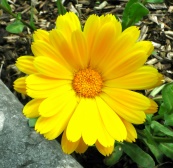 13034 30th Ave Chippewa Falls, WIBoard of ReviewMay 19, 2022TIME:  5:00 PM – 7:00 PM1)	Meeting Called to order per ss 70.462)	Appoint Chairperson3)          Administer Assessors Oath4)	Hearing open from 5:00-7:00 pm5)	AdjournTown of Halle                                                                                                                                                                                                                                                                                                                   Regular Meeting April 19, 202213034 30th Ave. Chippewa Falls, WI7:00 PM1) Call Meeting to order per ss 19.842) Roll Call:  Mr. Marquardt _____  Mr. Bergeman _______  Mr. Eslinger ______3) Members of the public wishing to be heard4) Approve minutes of the April 19, 2022 Meeting5)   Old Business:      A) 10th Ave LRIP Application      B)  Broad band update 6) New Business:      A) Levy Limit7) Correspondence:  8)  Department Reports      A) Roads      B) Fire Department      C) Clerk /Treasures Report9) Approve Vouchers and Pay Bills10) Set next for May 19th 2022 at 5:00 PM11) Adjourn